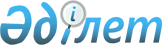 О предоставлении социальной помощи на приобретение топлива специалистам государственных организаций здравоохранения, социального обеспечения, образования, культуры и спорта, проживающим и работающим в сельской местности
					
			Утративший силу
			
			
		
					Решение маслихата Кызылжарского района Северо-Казахстанской области от 22 декабря 2011 года N 43/4. Зарегистрировано Департаментом юстиции Северо-Казахстанской области 9 января 2012 года N 13-8-159. Утратило силу решением маслихата Кызылжарского района Северо-Казахстанской области от 17 мая 2013 года N 14/6      Сноска. Утратило силу решением маслихата Кызылжарского района Северо-Казахстанской области от 17.05.2013 N 14/6      В соответствии с подпунктом 4) пункта 1 статьи 56 Бюджетного кодекса Республики Казахстан от 4 декабря 2008 года, подпунктом 15)  пункта 1 статьи 6 Закона Республики Казахстан от 23 января 2001 года № 148 «О местном государственном управлении и самоуправлении в Республике Казахстан», пункта 5 статьи 18 Закона Республики Казахстан от 8 июля 2005 года № 66-III «О государственном регулировании развития агропромышленного комплекса и сельских территорий», Кызылжарский районный маслихат РЕШИЛ:



      1. Предоставить социальную помощь на приобретение топлива специалистам государственных организаций здравоохранения, социального обеспечения, образования, культуры и спорта, проживающим и работающим в сельской местности, за счет бюджетных средств в размере двух месячных расчетных показателей, на одного человека в отопительный сезон.



      2. Финансирование социального пособия производить по бюджетной программе 451-004 «Оказание социальной помощи на приобретение топлива специалистам государственных организаций здравоохранения, образования, социального обеспечения, культуры и спорта работающим и проживающим в сельской местности в соответствии с законодательством Республики Казахстан».



      3. Признать утратившим силу решение районного маслихата от 20 марта 2008 года № 7/13 «О выплате социальной помощи для приобретения топлива специалистам государственных организаций здравоохранения, социального обеспечения, образования, культуры и спорта, проживающим и работающим в сельских населенных пунктах» (зарегистрировано в Реестре государственной регистрации нормативных правовых актов № 13-8-74 от 28 апреля 2008 года, опубликовано в газете «Қызылжар және қызылжарлықтар» от 1 мая 2008 года № 18, в газете «Маяк» от 1 мая 2008 года № 18).



      4. Настоящее решение вводится в действие по истечении десяти календарных дней со дня первого официального опубликования.      Секретарь

      районного маслихата                        А. Молдахметова      СОГЛАСОВАНО:      Начальник

      Государственного учреждения

      «Кызылжарский районный отдел занятости и

      социальных программ»                       Н. Султангазин
					© 2012. РГП на ПХВ «Институт законодательства и правовой информации Республики Казахстан» Министерства юстиции Республики Казахстан
				